МИНИСТЕРСТВО ОБРАЗОВАНИЯРЕСПУБЛИКИ ДАГЕСТАН/Лаборатория эстетического воспитания/Кабидова З.И.ДАГЕСТАНСКИЕ ИГРЫИгры со словом, музыкальные игры подговорки к дагестанскимтанцевальным движениям На детском фольклоре народов Дагестанак программе«МУЗЫКАЛЬНОЕ ВОСПИТАНИЕ » для дагестанских ДОУ и начальных классов СШ Музыка к играм в обработке Рамазана Фаталиеваг.Махачкала 1992 г.Составитель Агабекова С.С.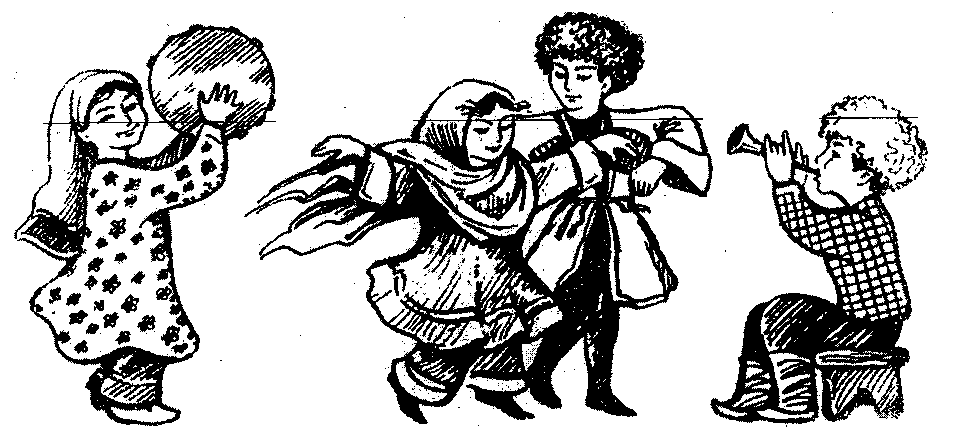 Музыкально-ритмическая игра"КОЛЕЧКО"сборник "Олений дождь" Ф.Скудра,  стр.19 (с аварского)Интересно, интересно:А умеет шить невеста?Есть иголки у нее,Чтобы взяться за шитье?Сколько шелковых мотковИ каких они цветов?А колечко-то,  колечко,Золотое все конечно?Интересно! Так интересно!Описание игры:Заранее считалкой выбирается ведущая девочка,  у нее на пальчике "золотое" колечко. Все  остальные девочки лицом в круг. Ведущая девочка громко,   пританцовывая на  полупальцах,   плавно перекося руки то вправо, то влево  (показывает колечко). Девочки "рисуют" руками узор. На "раз-два" руки с раскрытыми  пальчиками несут плавно вдоль туловища снизу вверх, подтягивая их до уровня груди   (локти сгибаются).	На счет "три-четыре" - от груди  выносят  их вперед,   кисти рук тыльной  стороной разворачивают вверх.	На "пять-шесть" - обратно плавно поднимают руки до уровня груди.       На семь-восемь" - разводят от груди в стороны (локти закруглены при этом, ладошками к себе), постепенно выпрямлены руки на уровне плеч.	 На девять-десять" - выгибаем кисти рук так, чтобы ладошки были открыты от себя и постепенно поднимая раскрытые руки  над головой (локти закруглены,  глаза следят за руками).На одиннадцать-двенадцать" - плавно переворачиваем кисти рук так, чтобы ладошки смотрели вверх на девочек, и плавно раскрываем руки в стороны (как цветок лепестки).На тринадцать-четырнадцать" - выгибаем кисти рук тыльной стороной ладони от себя.На "пятнадцать-шестнадцать" - плавно опускаем руки к ногам вдоль туловища.Закончив это движение ведущая спрашивает девочек: "Интересно?".Все ребята говорят: "Так интересно!" и плавно поворачиваются спиной к ведущей. Руки разводят чуть-чуть в стороны-назад,  пальчики разведены,  большой и 3-й сближен, колени вместе, чуть-чуть присев,  корпус   слегка наклонен вперед.	Звучит проигрыш.    Ведущая снимает колечко с пальца, держит его между    I и 3 пальцами правой руки. Двигается по кругу и   незаметно надевает колечко одной из девочек.	Потом становится в центре круга и говорит:	 Раз, два,  три,Ты,  колечко,  выходи!Все девочки поворачиваются липом в круг,  девочки с  колечком старается быстро выскочить в центр круга. Ведущая занимает ее место. Игра повторяется сначала.ЦЕЛЬ:    закрепить в игровой форме движения для рук.Игра проводится только с девочками старшей группы (II квартал).Игру "колечко" можно показать на концерте для мам.Движения для рук: можно вальсировать по желанию муз.руководителя,дать другом узор, упростить его или наоборот усложнить, добавив другие элементы.Автор:							З.И.КАБИДОВА.Музыкально-ритмическая игра«ЭЙ, СМЕЛЬЧАК»сборник "Олений дождь" Ф.Скудра, стр.29. (с даргинского).I.  Эй,  смельчак,	                            Описание:Вперед иди: Место смелых - впереди!      - заранее выбирается   ведущая девочка имальчики барабанщики. Они стоят вне кругаII. Кто дрожит,За спины жмется, Тот удачи Не дождется.-все дети стоят в двух концентрических кругах, девочки во внешнем, мальчики во внутреннем.Между девочками большие интервалы. Девочки стоя,  поют 1-й и 2-й куплеты,  слегка прихлопывая в ладоши. Положение рук:    левая рука чуть вытянута перед собой,  открытой	кладонью к себе (будто девочка любуется собой в	зеркальце); пальчики правой руки собраны и выпрямлены слегка в ритм попевки    прикасаются к ладошке левой руки.	 	 Мальчики под пение девочек двигаются высоким поскоком,  по внутреннем; кругу противочасовой стрелки,  соблюдая интервалы.Положение рук у мальчиков: левая рука открыта влево,  правая рука	закрыта у правой груди, кулачки собраны, смотрят вниз.	 Если девочек и мальчиков парное количество, то каждый мальчик может   двигаться вокруг своей девочки,  огибая ее справа.	 С окончанием пения мальчики прыжком падают на одно колено перед девочками. Руки скрещенные, с зажатыми кулачками лежат на высоком     колене.  Голова опущена на руки.Пауза.Барабанщик отбивает ритм:"Дум-ба, дам-ба, Дум-ба, дам-ба, Дум-ба, дам-ба, Дам".Ведущая девочка с платком или украшенной палочкой, двигаясь на полупальцах,  обегает круг внутри. Легким прикосновением дотрагивается до 2-х    противоположно сидящих мальчиков.С окончанием барабанной дроби. Ведущая девочка останавливается в центре круга и вместе с другими девочками громко говорят:Эй,  смельчак!Вперед иди:Место смелых -	 Впереди!С окончанием этих слов все мальчики резко (прыжком) встают и поворачиваются лицом к ведущей девочке. Двое, до которых она дотрагивается, сразу бегут к ней и стараются выхватить у нее из рук платок (или палочку).Победивший танцует с ведущей девочкой. Он протягивает ей эту же палочку, слегка кивнув головой. Другой мальчик отходит к своей девочке.Все хлопают в ладоши.  Победитель - "смельчак" танцует с ведущей.Если оба мальчика одновременно взялись за палочку,  то воспитатель должен отметить,  что оба  мальчика "смельчака" - победители. И в этом случае ведущая танцует с палочкой, а мальчики танцуют с ней,  как бы стараясь переплясать друг друга. Игра доступна детям средней группы (II квартал).В конце игры можно включить какую-нибудь танцевальную мелодию в грамзаписи.ЦЕЛЬ:    выявить у детей    творческие способности в танце.Эту игру можно включить в любой утренник или развлечение. Например: на Новый год,  где ведущей  может быть Снегурочка,  а  барабанщиком Дед Мороз или Заяц (баран, Дятел и т.д.).Музыкально-ритмическая игра"БЕЛЫЙ КОЗЛИК"сборник "Олений дождь" Ф.Скудра,  стр.6 /перевела с аварского,  переработала и дополнила Кабидова З.И./.Все дети стоят в кругу.В центре круга "внучек",   за кругом "Дедушка" и "Белый козлик".У "Дедушки" в руках платок /или шарфик/. У "Белого козлика" на голове шапочка,  в руке колокольчик. "Дедушке" можно надеть папаху и бороду.	 Все дети взявшись за руки,  идут по кругу и поют:	 I.  Помянуло холодом, Белый снег валит....	 Припев: Белый снег Белый снег Белый снегвалит....Дети пританцовывая на  полупальцах,  стоят и  щелкают пальчиками рук /девочки делают "розочки"/.  "Внучек" - мерзнет /имитируется движения руками/.II. Заболел я, дедушка,  - поет "Внучек" вместе со всемиГрудь моя болит.   	    детьми.  "Внучек" скрещивает обе                                          руки у груди /показывает,  что у него болит                                           грудь,  простыл/.Припев: Кхе-кхе	 Грудь моя болит. Дети повторяют за "Внучеком" имитирующие движения, как бы передразнивая его.III. Ослабел а "дедушка",-  мальчики прикладывает обе руки       Голова в огне	                 к  голове, покачивая ею из стороны в                                               сторону.Припев: Вай-бай! Вай-бай!    -   дети повторяют все движения              Голова в огне!	                "Внучека".IV. Белого Козленка	- дети,  взявшись за руки, идут на полупальПриведи ко мне	           цах по кругу против часовой стрелки,                                       Мальчик поет,  протягивая руки в ту сторону,                                         где стоит "Дедушка" и "Белый козлик".Проигрыш.   /вместо припева/.Дедушка берет "Белого Козлика" за шарфик /один конец у "Дедушке", другой у "Козлика"/. Подводит "Козлика" к мальчику. Потом шарфиком завязывает "Внучеку" глаза.Все дети хором говорят считалку, называя мальчика по имени, а "Дедушка" 3 раза поворачивает "Внучека" вокруг:Белый Козлик убегай,А Шамилька догоняй.Варианты:    1.Ты Омар догоняй.2. Магомед ДОГЙНЯЙ.3. Абдул быстро догоняй.4. Ну-ка,  Мусик, догоняй.Все дети берутся за руки,  "Белый Козлик" перебегает по кругу и звонит в колокольчик.  Мальчик старается найти "Козлика" по звуку колокольчика и поймать его. Выпускать "Козлика" из круга нельзя.Игра рекомендуется детям старшей группы.  Предварительно разучивается вся  попевка. На роль "Внучека" желательно выбирать хорошо силирующего ребенка.ЦЕЛЬ игры:    выявить у детей творческие способности,   закрепить шаг на полупальцах,  движения рук для девочек /"розочки"/.Игру можно включить в Новогодний утренник.Автор:								З.И.КАБИДОВА.Myзыкально -ритмическая игра"СТАРЫЙ ЛИС"сборник "Олений дождь" Ф.Скудра. стр.60 (с лакского).В этой игре принимает участие вся группа.  Заранее считалкой выбирается "Старый Лис", Чабан,  Овца, а для П варианта музыканты (3-4чел) Для игры необходимы атрибуты: шапочки действующих лиц,  кинжал, музыка (или ударно-шумовые) инструменты,  нарядная палочка и палка для чабана.Звучит вступление.	 Старый Лис под горку бежал	 На траве увидел кинжал.Все дети поют 2 раза,  повторяя куплет, Стары Лис двигается основным лезгинским ходом.	 Положение рук: правая рука с открытой ладонью вытянута вверх,	левая рука с открытой ладонью лежит на правой стороне груди.К концу I куплета Старый Лис находит кинжал,  заранее положенныйгде-нибудь в зале на полу. Лис поднимает его и громко говорит:К Чабану  пойду               удальцу,Выменю кинжал                На овцу.Проигрыш:  повторяется мелодия I куплета без слов.Старый Лис  лезгинским ходом приближается к Чабану с отарой,останавливается и говорит:Лис:      Эй,  Чабан - молодец,	              Давай меняться,	              Я нашел кинжал в лесу,	              Обменяй мне на овцу.	 Проигрыш:      Чабан ловит одну из овец,  овцы могут увертываться отЧабана. Поймавшейся Овце Чабан надевает шапочку Овцы,подводит этого ребенка к Лису.Музыкально- ритмическая игра"ТУЧА"сборник "Олений дождь" Ф.Скудра, стр.34Описание игры:Считалкой выбирается "Туча". На головке шапочка /нарисованная туча/ На плечах накидка. В руках 2 бубна с желтыми лентами. "Туча" находится в глубине зала,  у центральной стены стоит на небольшом возвышении /стульчик,  кубик/.	 Звучит музыка Агабабова "Летний вальс". Все дети гуляют свободно по всему залу врассыпную.                                      Изображают - кто бабочек, кто стрекоз и т.д. Проявляют ©вое творчестве. Звучит другая музыка /"Летний вальс" только 3 раза токальности, темпе/.  "Туча" сидит на стульчике. Воспитатель говорит слова или распевает     их. Дети постепенно замирают в своих позах:Большая лохматая тучаВышла из-за скалы.Стемнело в ущелье,  под кручейОт на ползающей мглы.На эти слова "Туча" истает на возвышение и  шелестит /слегка/ бубнами.На слова:  Молнию туча метнула	- "Туча" резким движением выбра-Над полем сухим проходя.              сывает обе руки с бубнами в                                                           стороны вверх.На слова:  Громом слегка припугнула - "Туча",спрыгивая со стульчика                                              одновременно бьет бубны друг о дружку.После слов: Прячьтесь скорей    - дети убегают,  а "Туча",  громко      от дождя!	                       шелестит бубнами,  бежит за детьми,  пугая и  Игра заканчивается после того,  как все дети встанут на стульчики, стоящие у бобковых стен  зала.Рекомендуется - игру можно разучить с детьми средней группы.Предварительно можно прочесть какое-нибудь произведение,  где описывался летний луг, полянка.Если игра проводится на развлечении "Лето", то детям  изображающих "цветы", "насекомых"     рекомендуется  одеть соответствующие шапочки.ЧЕКМЕНЬ/1том «Антология даг. поэзии", ногайская трудовая песня /Описание игры. В игре участвуют 8-9 девочек/ 9-м может быть и мальчик/. Все играющие сидят свободно на ковре полукругом, мальчик /или у одной из деве чек в руках бубен/ подыгрывает в такт мелодии песни.Все девочки поют:  Девушка из Аккерманашерсть щипала...Для чего?Дев ушка из Аккермана Шерсть  чесала... Для чего?Девушка из Аккермана Шерсть пушила.... Для чего?Девушка из АккерманаНить сучила…Для чего?Девушка из Аккермана Пряжу пряла... Для чего?Девушка из Аккермана Сукна ткала... Для чего? После сукна те стирала,расстилала... Для чего?Затем, играющий на бубне, отходит в сторону и, отвернувшись от девочек ждет. Все 8 девочек договаривается, кому чекмень шить-кроить, кому шерсть щипать, чесать, пушить, сучить, прясть, ткать, стирать. Договорившись, девочки начинают шутливую перекличку /мальчик стоит спиной к ним/.1-я говорит: ...А я шерсть щипала на чекмень,2-я        ...А я шерсть чесала на чекмень,3-я        ...А; я шерсть пушила на чекмень,4-я        ...А я нить сучила на чекмень,5-я        ...А я пряжу пряла на чекмень,6-я        ...А я сукна ткала на чекмень,7-я        ...Я стирала эти сукна на чекмень,8-я        ...Я тянула-, расстилала, чтобы тонким отал чекмень.Затем все хором опрашивают:   А кому чекмень кроить?А кому чекмень шить? Мальчик должен назвать /угадать/ эту девочку по имени . Он поворачивается лицом к девочкам и пытается определить, кто из них молчал во время это? переклички. Допускается такой вариант: если имя девочки называемся ошибочно  то та, на которую показали, повторяет свои же олова: «Нет, я шесть щипала на чекмень". Если имя девочки после 3-х попыток не называется верно, то игре начинается сначала, и все роли в ней распределяются заново.Если имя девочки называется верно, она встает и говорит, показываяна чекмень / он все время сначала игры лежит перед девочками/:... Я скроила и пошилаНовый праздничный чекмень.Затем берет его и одевает на себя, а вое девочки поют: … А когда его скроила, И когда его пошила –Нарядилась в тот чекмень!На продолжении музыки / ног. наре мел./ девочка в чекмене танцует, используя в танце ногайские национальные движения, а мальчик играет на бубне.Автор   З.КАБИДОВА ИГРА «САДОВНИЦА-ДЖЕЙРАН»/для детей 5-7 лет/В игре принимает любое количество девочек и один мальчик. Девочки, сидя на одно колене, образуют большой круг. В центре круга мальчик с бубном в руке, возле него корзина с бутафорскими /или пластмассовыми/ цветами. Все дети поют попевку «Приходи в наш сад» /лезг. нар.  песня, перевод Н.Гребнева/. Все девочки выполняют одновременно движения кистями рук над головой вправо-влево. Мальчик слегка подыгрывает на бубне, садовница" идет за кругом лезгинским шагом, выполняя руками плавные движения, характерные для лезгинского танца. На проигрыш ведущая входит в круг и танцует в середине, обходя вокруг корзины с цветами. Девочки прищелкивают пальчиками в такт музыки, мальчик отбивает ритмический  рисунок на бубне. На повторное проведение музыки «садовница» берет все цветы из корзинки и раздает их по кругу сидящим девочкам. Девочки встают и кружатся на носочках, высоко подняв цветок в правой руке, а кистью левой руки выполняют плавные вращательные движения. «Садовница» обходит каждую девочку «змейкой», поочередно поднимая обе руки то вправо вверх и вращая кистями рук, и опуская плавно обе руки вниз, то поднимая их влево вверх и повторяя вращательное движение кистями обеих рук. Мальчик все время играет на бубне, на последнем аккорде делает акцент. Все девочки кладут цветы на пол /цветком в круг/ и на повторение музыки вместе с ведущей лезгинским шагом идут по кругу против часовой стрелки, а мальчик ритмично бьет в бубен, подняв его над головой, одновременно поворачиваясь на левой ноге вокруг себя влево, правую отставив на носок в сторону и отталкиваясь ею на каждый удар бубна /т.е. на каждую четверть/. На заключительном аккорде девочки стараются быстро поднять цветок. Та девочка, которая останется без цветка, становится  «садовницей» и выходит за круг. Мальчик без музыки обходит всех девочек к собирает у них цветы, ставит их в корзинку. Игра повторяется сначала.ПОПЕВКА«ПРИХОДИ В НАШ САД».Утром ты встаешь о зарею, ай джейран, Утром ты встаешь о зарею, ай джейран. Умываешься росою, ай джейран, Умываешься росою, ай джейран. Приходи в наш сад, как я буду рад. Приходи в наш сад, я жду, Будь садовницей в саду!ИГРА «АРГАМАК» /кумыкский фольк.,  Антология даг. поэзии, том 1/ для детей 5-6лет/Все дети стоят в свободном кругу, В центре Конь /мальчик в соответствующей шапочке - аргамак/. Он стоит в обруче, лежащем на полу.Все дети говорят:    Ну и лошадь аргамак!                                 Ну и птица байдаяк!«Аргамак», Как бы показывая себя, кружится на месте высоким шагом. На слове «байдаяк» три раза бьет носочком по полу и кивает головой.К аргамаку подходит Купец /заранее выбранный ребенок/ и говорит: Аргамак - скакун хорош,Я б купил - :в кармане грош, / и показывает пустые карманы илиладошки/ Все дети отвечает: Чудо - птица — вот беда! - купец идет за круг , а           В небе прячется всегда»                                    дети берутся за руки. В конце слов хлопают один раз в ладоши и врассыпную присаживаются на корточки/ как будто камни по полю/.Аргамак кричит? «Й-го-го!» и убегает прямым галопом, а Купец должен быстро взять обруч, лежащий на полу и старается накинуть его на аргамака, не выпуская обруч из своих рук. Аргамак и Купец играют в догонялки, бегая между детьми-камнями, сидящими на полу.Музыкально-ритмическая игра.Подговорка."ЮТУРБАЙ"сборник "Олений дождь" Ф.Скудра. (с лакского).Полыхал в лесу пожар,Луллурбай, луллурбэй,Еле ежик убежал,Луллурбай, луллурбай.На 1-ю строчку выполняется полуприсядка с выбрасыванием ног вперед.	 Чередуемся, то правая нога, то левая.	 	 Положение рук для мальчиков:  правая рука поднята вверх,  ладонь открыта, смотрит на  зрителя. Левая ладонь открыта, лежит на пояснице. Положение рук для девочек: левая рука на левом боку с согнутымипальцами,  а правая почти как у мальчиков, только открытая ладоньнаверху, - повернута чуть горизонтально над головой.На слова "луллурбай" - дети выполняют "лакский бегунец" на месте.На прыжке поочередно выбрасывается носок правой,   затем левой ноги.Все движения идут на счет раз, два, три.  На три" легкая остановка:одна нога стоит на всей стопе, другая с вытянутым вперед носком,  некасаясь пола,  навесу.	 Движение аналогично переменному шагу.	 3-я строчка - повторяется движение 1-й строчки: полуприсядка с	 выбрасыванием ног поочередно вперед.4-й м- "лакский бегунец" на  месте.     Видит ежик чей-то дом,	 Луллурбай,  луллурбай.Дверь открыта в доме том,Луллурбай,  луллурбай.На 1-ю строчку выполняют "ковырялочку.на прыжке: правая нога ставится оправа на носок, левая нога - прыжок на всей стопе ;  правая нога  в ту же точку на пятку (носочек задран вверх), левая нога - прыжок на всей стопе.Таким образом "ковырялочка" выполняется с левой ноги.2-я строчка "луллурбай" - "бегунец".3-я строчка повторяется "ковырялочка".4-я строчка - "бегунец".III.	Плачет в комнате малыш,Луллурбай,  луллурбай.Ежик строй,  куда бежишь?Луллурбай,  луллурбай.На 1-ю и 2-ю строчки выполняют один поворот вокруг себя на основе лакского женского хора:  на "раз" правая нога становится на полупальцы в правую сторону,  на "два" - левая нога на полупальцах ставится рядом с пяткой правой ноги. На "три" правую ногу ставим на полную стопу. И так далее с левой ноги,  поворачивая корпус все время в правую сторону, т.е.  один оборот вокруг себя. Положение рук тоже меняется.Теперь обе руки над головой, ладошки открыты на зрителя,  повернуты горизонтально. Локти чуть согнуты. Весь корпус с поднятыми руками слегка покачивается то вправо,  то влево.На 3-ю и 4-ю строчку - слегка пружинят на обеих ногах. Руки вытянуты вперед тыльной стороной вверх,  пальцы (2-5) ритмично сжимаются и разжимаются,  как бы зовут к себе "ежика".На руках меня качай,Луллурбай, луллурбай.Молока и хлеба дай,Луллурбай, луллурбай.На 1-ю и 2-ю строчки ноги выполняют вальсообразные движения, то вправо, то влево; Руки как бы держат спящего ребенка. На 3-ю и 4-ю строчки выполняют другой вариант "бегунца".  На счет "три" одна нога захлестывает навесу впереди другой, стоящей на полной стопе,  таким образом, чтобы носочек смотрел в пол.Положение   рук: обе руки разведены в стороны вверх, выльной стороной вниз, пальчики вытянуты. На протяжении всего движения кисти рук мелко вибрируют, как крылья стрекозы.ЦЕЛЬ:    помочь детям освоить и закрепить национальные лакские движения: "ковырялочку", лакский женский хор на месте и с поворотом вокруг себя, "полуприсядка с выбрасыванием ножек" помогает освоить положение рук,  характерное для лакского танца.Подговорка "Луллурбай" имеет продолжение. По желанию муз.руководителя можно вальсировать элементы,  вносить новые, характерные для лакского танца.Рекомендуется разучивать с детьми старшей группы. Упростив "бетунец" на хлопки по плечам,  можно попробовать разучить с детьми средней группы (II квартал).Дети старшей группы (не все,  только хорошо усвоившие движения) могут показать "Луллурбай" как инсценировку на праздниках, вечерах-развлечениях и т.д.Музыкально-ритмическая игра"ЧАБАН,  ОТАРА и ВОЛКИ"В игре участвуют все дети.   Заранее считалкой выбираются: Чабан,2 собаки,  2 Волка.Атрибут:    папаха,  ярлыга,  шапочки для собак и волков,   загон для ошары.Звучит музыка:Все дети /овцы/ двигаются врассыпную по всему  залу лакским женским ходом /носок,  носок,  полная стопа/. Чабан приставным шагом с притопом /каждый притоп отмечается пристукиванием ярлыгой по полу/.Обе "Собаки" сидят у противоположных боковых стен. "Волки/ находятся в глубине зала,  у центральной стены.Чабан двигается свободно между "овцами".Заканчивается музыка. Обе "овчарки" начинают лаять: "Ав-ав" /2 раза/.Этот сигнал означает - "Волки/."Овцы" разбегаются.  "Волки" разгоняют и поймавшуюся "овцу" отводят к себе в "логово".Чабан отгоняет "Волков" своей ярлыгой,  он преграждает путь "Волкам".Обе "Собаки" так же стараются отбить или помешать "Волкам" схватить "овцу".Игра заканчивается тогда, когда Чабан закроет "загон" с собравшимися "овцами".Предварительно разучивается лакский ход.Игра рекомендуется детям старшей группы I квартала.Музыкально-ритмическая игра"ЗУЛЕЙХА"/перевод с кумыкского в обработке 3.Кабидовой/.сборник "Олений дождь" Ф.Скудра, стр.4.Все дети стоят 4-мя шеренгами лицом к центру. В центре зала "Зулейха" - заранее выбранная девочка. Рядом с ней на полу /или коврике/ лежат 2 бутафорских балхарских кувшинчика,  2 папахи,  бубен.Все дети поют: дети стоя прищелкивают пальчиками /"Зулейха" сидит на коврике/.1. Ты вставала на заре,	Танцевала на ковре. Зулейха,   Зулейха, Красавица Зулейха!- Проигрыш -    Зулейха движется по кругу аварским /андийским/ женским ходом.2. В зной,  бывало, по утрамПодавала нам айранЗулейха,  Зулейха,Красавица Зулейха! - На слова "по утрам"  Зулейха стоя на ковре, машет ОДНОЙ из девочек /подзывает взглядом/,    стоящей в шеренге справа ;На слова "айран" - машет девочке,  стоящей в шеренгет слева.Проигрыш:    обе девочки, двигаясь аварским женским ходом,  приближаются к Зулейхе.  Зулейха подает им кувшины. Те берут и, двигаясь спиной /или обойдя по I разу круг/ тем же шагом, возвращаются на свое место. Все дети хлопают в ладоши. Зулейха, раздав кувшины, выполняет движение "качка". Руки наверху,  тыльной стороной к зрителям.3. Шкурки сушила,	- Зулейха имитирует движения, разглаживаетШапки кроила,	           папахи,  шьет.Ниткою шила Братьям дарила.Зулейха,  ЗулейхаКрасавица Зулейха     - машет рукою и приглашает взглядом сначаламальчика,  стоявшего в шеренге перед нею, затем из шеренги сзади.Проигрыш:    мальчики подходят.  Зулейха поочередно надевает им на головы папахи.  Мальчики присаживаются на одно колено. Все дети прищелкивают пальчиками рук. На повторный проигрыш - выходят девочки с кувшинами и танцуют попарно с мальчиками в папахах.  Зулейха играет на бубне. Все дети громко хлопают.2. вариант.    Пока дети в центре танцуют попарно,   Зулейха бьет в бубен и идет на полупальцах мимо стоящих в шеренгах детей, и незаметно передает бубен другой девочке'.  Новая '"Зулейха" продолжает ритмично бить в бубен до конца в бубен,  и становится на коврик.Музыка  заканчивается.  Мальчики снимают папахи одной рукой,  падая на колено,  резко выносят руку с папахой; в сторону - вверх,  выкрикивая: "Асса!  Зулейха!Обе девочки и оба мальчика кладут свои кувшины и папахи рядом с "Зулейхой" /на коврик/. Игра  повторяется.Игра "Зулейха" рекомендуется для детей старшей и подготовительной группы.Предварительно разучивается андийский ход /аварский/, "качка" и др. танцевальные движения.Роль "Зулейхи" разучивается индивидуально.ЦЕЛЬ игры:    закрепление ритмичных национальных танцевальный ходов и элементов.Автор:								З.И.КАБИДОВА.Музыкально-ритмическая игра"СЧИТАЛКА"сборник "Оления дождь" Ф. Скудра, стр.3, (с аварского).Медвяный дождь весною лился, И ты,  сынок,  на свет явился! Играла радуга,  сынок, И ты перешагнул порог!Описание игры:Ведущий с нарядной палочкой в руке находится в центре круга. Все дети стоят  в большом кругу.Ведущая начинает читать считалочку, слегка прикасаясь к детям красивой палочкой /украшенной бантом, цветком/. Тот ребенок, на которого пришелся конец палочки-считалочки, делает большой шаг в круг. И так три раза.В центре круга обруч; Ведущий кладет свою палочку в центр обруча, сам становится за обручем, рядом с тремя, выбранными по считалке. Звучит музыка. Все дети хлопают. Дети внутри круга танцуют,  кто как может. С окончанием    музыки,  стараются охватить палочку из обруча. Тот кому удалось взять ее первым,  поднимает высоко вверх, чтобы видели все дети,  и становится ведущим.Игра рекомендуется детям старшей группы.ЦЕЛЬ игры:    выявить у детей творческие способности в национальном танце.Можно использовать грамзапись.Автор:								З.И.КАБИД0ВА.Музыкально-ритмическая игра«ДОЖДИК»(текст переработан 3. Кабидовой) сборник "Олений дождь" Ф.Скудра,  стр.58 (с лакского).Воспитатель заранее выбирает на роль "Дождика"-1 ребенка"  Змеи" -2 ребенка"Воробьи" –любое количество"Телята"-любое количествоНа головки детям надевают соответствующие их ролям шапочки. У"Дождика" в руках 2 султанчика из целлофана."Дождик" сидит в глубине зала.Звучит музыка. Вступление  (начинается дождик). Дети,  стоя слушают,как падают капельки дождя. Все дети поют:Лейся дождик веселей, Склоны, долы-все полей! - дети врассыпную двигаются одним из национальных ходов (аварским, лакским и т.п.).Припев:      Дай воды! Дай воды!                   Дождик, дождик, дайвовы!Положение рук: руки раскинуты в стороны,  тыльной стороной вверх (как бы ловят капельки дождя).Под камнями две змеи Просят у дождя воды.- все дети стоя по всему залу поют. 2 ребенка в шапочках змей двигаются на полупальцах простым шагом, руки опущены вдоль туловища, кисти слегка отведены в стороны. Двигаются "змейкой" в разных направлениях,  приближаясь к "Дождику", и поют припев (дети молчат):Дай воды! Дай воды! Дождик, дождик, дай воды!И на крыше воробьи	-            все дети пост стоя, слегкаПросят у дождя воды:	             пританцовывая на месте шагом                                                   вальса  (или приставным шагом).                                                   Пальцы прищелкивают в такт                                                   музыки.Дети в шапочках Воробышков на полупальцах в рассыпную подлетают к "дождику". Руки раскинуты в стороны, локти чуть согнуты,  кисти рук выполняют вибрирующие движения. Воробьи поют припев (дети молчат):Дай воды! Дай воды!Дождик, дождик, дай воды!И ребята во дворе	-    все дети поют чуть пританцовываяПросят у дождя воды	     протягивают ладошки.Припев:      Дай воды! Дай воды!	- все дети поют и танцуют, прояв-Дождик, дождик, дай воды!            ляя свое творчество.И телята на горе -Просят у дождя воды	 -       все дети поют.Припев:      Дай воды! Дай воды!                     Дождик, дождик,  дай воды!	 Дети в шапочках «Телят» продвигаются вперед к "Дождику" основнымлезгинским ходом  (смотри описание национальных ходов). Руки:правый кулачок упирается в правый бок, левая ладонь лежит на запястье правой руки. Корпус слегка накланен вперед.В конце попевки все дети должны достаточно близко приблизитьсяк "Дождику". Раздается звонкий аккорд. Все дети разбегаются."Дождик" бежит за детьми,  как бы пугая, шелестит целлофановымисултанчиками.Игру можно разучить с детьми старшей группы!Предварительно разучиваются все танцевальные движения   и песня"Лейся дождик".Музыкально-ритмическая игра – подговорка"ЭЙ!  СМЕЛЬЧАК"сборник "Олений дождь" ф.Скудра,  стр.29 (с даргинского).Участвуют только мальчики.  Все мальчики стоят в двух шеренгах с большими интервалами между каждым мальчиком.  Шеренги строятся вдоль боковых стен зала.Эй смельчак Вперед иди: Место смелых –Впереди  !- обе шеренги двигаются навстречу/друг другу основным мужским ходомлезгинки:  на "раз" - правая ногаставится вперед на полную стопу.На "И" - левая нога ставится наносок перед Прагой ноги,  одновременно подтягиваем правую ногу к левойноге;	 На "два" - левая нога ставится на полную стопу.На "И" - правая нога на носок впереди левой ноги,  одновременно подтягивая левую ногу до уровня правой и т.д.Положение рук:   обе руки опущены,  кулачки зажаты,  слегка отведеныназад. Корпус прямой,  голова приподнята.— Кто дрожит, За спины жмется Тот удачи не дождется.- переступание. На "раз" - правая нога делает шаг на полной стопе вправо. На "и" - левая заносится спереди за правую и ставится на полную стопу. На "два" - опять шаг правой ногой вправо. На "и" - акцент на полупальцах левой ноги за пяткой правой ноги. Далее движение начинается сразу с левой ноги в левую сторону: левая нога,  правая нога, левая нога + "отбои" на полупальцах правой ноги. Руки находятся в том же положении, т.е. внизу.Эй, смельчак, вперед иди Дружбы с трусом не води.все мальчики выполняют движение"растяж" (описание смотрите в "перестрелке"»Положение рук:    на 1-ю строчку - руки скрещены у груди, кисти рукшироко раскрыты ;на 2-ю строчку - руки резко выбрасываются: левая рука влево,  правая рука с согнутым локтем у правой груди. Кулачки сжаты,  опущены вниз.на 3-ю строчку также, как на 1-ю строчку.на 4-ю строчку правая рука прямая, левая рука у левой груди. Движения разучиваются с мальчиками старшей группы во П квартале.ЦЕЛЬ:    помочь детям освоить элементы национальных движении:"растяж",  основной ход лезгинки,  "переступание с отбоем".Движения можно выполнять поочередно: проговаривают слова мальчики одной - выполняют другой шеренги,  затем роли меняются и т.д.Осваивать все движения сразу не следует. Лучше по одному,  начинаяс "отбоя".	на "раз" - шаг вправо на полной стопе правой ноги.на "и" - отбой левой ноги у пятки правой ноги.на "два" - шаг влево на левой ноге.на "и"?' - "отбой" правой НОГОЙ у пятки левой ноги.Полностью всю подговорку можно выполнять только тогда,  когда вседвижения будут хорошо усвоены детьми.ИГРА «ЖУК»	слова народные, даргинская нар. мелодия»/для детей 4-5 лет/Все дети стоят в кругу и поют попевку «Ж-ж-Жук». Выбранный по считалке ребенок -  «жук» стоит в центре круга с шапочкой на голове. «Жуки во время пения детей может «летать» внутри круга или кружиться на топающем шаге вокруг себя в центре крута. Руки может держать, раскрыв их в стороны или поднять над головой, собранные в кулачки /изображать жука-оленя/.Ж-жук черный, ж-жук проворный,    -   на слово «высоко» дети поднимают руки вверх;Лежебока, полети высоко!	 Жук торопись-ка,               -	грозят указательным пальцем правойЖук, не ленись-ка!	     -   руки, левой поддерживая под локоток;Песню спой свою:	      -  поет ребенок-«жук».«Боюсь, боюсь!» Жук может петь, кружась на месте или просто" стоя в кругу. Причем, необходимо добиваться, чтобы ребенок-жук цел выразительно, громко, заканчивая на  тонике Музыкально-ритмическая игра"ЧЕРНАЯ ВОРОНА"сборник "Олений дождь" Ф.Скудра, стр.18. (с аварского).Черная ворона,К хану не летай:Бросит ханТебя в казан –На себя пеняй.Описание игры:Несколько "ворон" в шапочках стоят за кругом.  Заранее выбранный"Хан"  (в чалме, с пиалой в руках) сидит в центре круга, скрестивноги по-турецки.	 Все дети стоят в кругу,  поют попевку и одновременно делают пружинящие ритимичные движения на месте. Руки согнуты в локтях,  вытянуты вперед-вверх. Четыре пальца зажаты,  большой палец смотрит вверх (даргинский элемент).Вороны все время летают через круг в разные стороны,  как бы кружатся вокруг хана,  "воруют" у него из пиалы "плов". Заканчивается игра так:1 вариант:    с окончанием попевки дети берутся за руки,  замыкая круг Хан вскакивает и лввит "ворон",  "вороны" разлетаются, стараясь не попасть хану в руки.2 вариант:    С окончанием попевки дети кричат: "Хан!" Руки при этом выбрасывают вверх в стороны, ладони открыты, корпус прямой,  голову слегка вскидывают вверх. При этом одну ногу с притопом выставляют вперед.Игру можно разучить уже с детьми средней группы (II квартал).Предварительно, рассказав какую-нибудь восточную сказку о "Хане". Показать иллюстрации в сказке.ЦЕЛЬ игры:    закрепить правильную осанку в даргинском элементе,выявить творческие игровые способности у детей в ролях "Хана" и "Ворон".Игру можно включить в развлечение, посвященное дагестанскому фольклору.Подговорка – «ПОТЕШКА»Ф. Скудра.сборник «Олений дождь»(с лакского)."КАК СОРОКУ ВСТРЕЧАЛИ"Все дети стоят в большом кругу.Воспитатель находится в центре, читает всю потешку с показом соответствующих тексту движений, постепенно поворачиваясь лицом то к одним детям,  то к другим.Ходит слухБудто в давние дниПрилетела сорок» в Кани - воспитатель поворачиваясь к детям,какг-бы сообщает новость.Вярк-вярк! хлопки по плечам,Вярк,вярк! руки скрещены у груди.Воспитатель показывает движение, дети повторяют.Аульчане сороку встречали, - разводит широко руки в стороны В барабан, что есть силы стучали: садится на одно колено, хлопки по колену правой и левой руками поочередно.Донг-донг! Донг-донг!  А теленок ушами захлопал       - руки согнуты в локтях на уровне головы, 	пальцы свисают вниз свободно. Встряхнуть кистями рук 4 раза. Все движения дети повторяют следом за воспитателем.И ударил копытами об пол: - стучат пяточками (движение близкое к Тук-тук,  тук-тук!	           припаданию, кулачки упираются в бока)А корова в сарае запела,    - руки согнуты в локтях, кулачки зажали, Что сорока в аул прилетела:            немного развернув внутрь и                                                  вниз(имитация рожек). Головка слегка                                                наклонена, будто хочет забодать.М-му!  М-му!А почетная гостьяМолчалаИ сушеное мясоКлевала!Хурк-хурк! Хурк-хурк!- руки согнуты в локтях, вытянуты впереди себя на уровне живота. Пальцы прищелкивают или делают так, будто сыплют крошки.Эту игру можно проводить с детьми 2-3-х лет. Все слова говорить очень выразительно, нараспев. Движения можно повторять по нескольку раз.Музыкально-ритмическая игра со словом"УГОЛЕЧЕК - УГОЛЕК"сборник "Олений дождь" Ф.СКУДРА, стр.58 (с лакского).Все дети стоят в большом кругу. Среди детей стоит заранее выбранный ребенок - "Волк" в соответствующей роли шапочке на голове.1. Уголечек-уголекПод собою лед прожег,- полуприсядка с поочередным выбрасыванием ножек. Кулачки упираются в бока.2.  Май идет,  синий лед Под лучами тает.- лакский женский ход на месте. Руки наверху,  тыльной стороной от себя (как бы,   закрываясь от солнца). Корпус с поднятыми вверх руками слегка наклоняем то вправо,  то влево, соразмеряя с движением ног.3.  Где сошел синий лед, Травка    вырастает.-присаживаемся, слегка пружиня на ногах.Руки вытянуты вперед, локти чуть согнуты, раскрытые ладошки смотрят вниз (гладим травку). Руки, плавно покачиваясь сверху вниз,  опускаем до пола.4.По тропинке стучатМелкие копытца.-сужая круг, дети движутся к центру, притопывая пяточками (шаг с припаданием).  Акцент делается на правую пяточку.5.Серый волк тут,  как тут    Каждый зуб, что ножик- руку подносят к губам,  тихим голосом сообщают страшную новость.-простым шагом отходят назад, расширяя круг.  Грозят указательным пальчиком правой руки, левая под локтем правой.В это время «Волк» - ребенок в шапочке - отделяется от всех детей, присаживается на корточки в центре круга. «Спит».6.В рассыпную бегут	  -       дети, стоя в большом кругу, громкоДвадцать восемь ножек    	 проговаривает последние слова и в                                                конце их разбегаются кто-куда.  "Волк"                                                  собирается поймать их»ЦЕЛЬ: познакомить детей в игровой форме с некоторыми элементами лакского танца, с положением рук.Игра разучивается в I квартале с детьми средней группы. Можно в летний период на прогулке с детьми II младшей группы.	        ИГРА «ОЙ-РАЙДА"      слова народные, лезг.н.мелодия                                 /для детей 4-5 лет/1.Ойра-ойра-ойрайда,	                3. В горку мы бежим бегом Не догнать нас никогда.	          А, уж, с горки кувырком.  2. Мы быстрее козлика,	                 4. Раз, два, три  -Жеребенка, ослика.	                     Ты, ловишка, нас лови!С помощью считалки выбирается «ловищка», садится у центральной стены. Все дети находятся на противоположной стороне. Идут к «ловишке» простым шагом, исполняя попевку «Ой-райда". На 2 и  3 куплеты идут лезгинским ходом.  Четвертый куплет просто говорят, остановившись около «ловишки». Предлагается 2-й вариант 4-го куплета:Раз, два, три, четыре, пять -Ты попробуй нас поймать!После этих слов дети разбегаются, a «ловишка" их догоняет.Автор игры 				                           Кабидова З.И.Музыкально-ритмическая игра"ОРЕЛ "Над горой покружисьОрел,  орел	 В облака  забрел.Эй, орел,  покажись,На тебя поглядим,Петуха отдадим!Описание игры:Заранее (можно считалкой) выбирается Орел. Он сидит в стороне, спиной к детям.  В это» время воспитатель выбирает Петуха,  но так, чтобы Орел не знал,  кто из детей "Петух" (шапочка не одевается).Дети врассыпную по залу строят "горы".  Берутся по 2-3 за руки, кто-то может присесть на одно колено,  т.е. имитируют гряды гор.Звучит музыка. Дети поют 2 раза: Орел,  орел                                                         в Облака забрел -орел ждет.на слово   «Эй,  орел,покажись».. - орел «вылетает из своего гнезда и летит над горами".Положение рук: руки раскинуты в стороны,  пальцы сжаты в кулачки,кисти опущены вниз. Ноги двигаются на полупальцахмелким шагом.  Голова слегка приподнята,  взгляд гордый,"орлиный",  корпус немного откинут назад.2-я фраза пропевается тоже два раза. О окончанием последнего слова 3-й фразы : "На тебя поглядим -                       Петуха отдадим!" - неожиданно вылетает "Петух",  громко кричит. "Ку-ка-ре-ку", убегает от "Орла".Орел догоняет "Петуха" уносит в свое "гнездо".Дети во время ловли могут опускать или поднимать сцепленные руки,препятствуя или открывая дорогу Орлу и Петуху.Движения "Петуха":    широкий бег, ритмичные взмахи руками, корпуснаклонен вперед.Если игра проводится на празднике,  то на роль "Орла" желательно выбрать рослого малыша.Игру можно провести с детьми старшей группы.Эту же игру можно провести в кругу с детьми средней группы.Музыкально-ритмическая игра ДДЕВИЧИЙ ХОРОВОД."ЗДРАВСТВУЙ, ПЕРВАЯ ЗВЕЗДА"сборник "Олений дождь", Ф.Скудра, стр.29-30. (с даргинского).Звучит музыка. Девочки (8-10 человек), держась за руки (кисти рук на уровне плеч, руки согнуты в локтях), идут "цепочкой" вдоль зала. У крайних девочек руки опущены, слегка отведены в стороны. С окончанием музыки девочки останавливаются полукругом у центральной стены.Все девочки поют. На каждый куплет выходит одна из девочек, показывает какое-нибудь танцевальное движение, на проигрыш этой же мелодии движение выполняют все девочки.Затем звучит музыкальное вступление (2-4 такта) одна девочка уходит, другая выходит на середину зала и показывает следующее движение под пение остальных девочек.1. Здравствуй,  первая звезда,  -  все девочки выполняют движенияОпускайся к нам сюда.	                с руками "розочки" то вправо,                                                     правая рука выше, левая рука                                                     на уровне локтя  правой руки,то влево - тогда левая рука выше,  правая рука на уровне левого локтя. Все движения синхронные,  плавные; кисти рук выразительно вращаются. Глаза следят за руками, легкие повороты головы то вправо вверх,  то влево вверх. Муз.вст. выходит I девочка.                      Все поют:С неба синего сойди	- поднимаясь на носочки  (ноги вместе), рит-С  нами в сакле посиди.	мично опускается на пяточки( как бы отбивая                                                 пяточками ритм). Руки вытянуты вперед,                                                 ладони открыты на зрителя, локти округлены.-   выполняет руками 2 движения вправо-влево,  корпус слегка поворачивает за руками.  Голову держит прямо.Проигрыш.  Это движение  (условно назовем его "зеркальце") повторяют все девочки. Муз.вст.1-я девочка уходит на полупальцах спиной на свое место, одновременно в центр выходит 2-я девочка.                        Все поют:2. Принесет воды Дадай,  - девочка показывает движение "качка"   Сварит мясо Дахадай.      (подскок) на одной ноге с одновременным                                            выносом другой ноги вперед в сторону на                                             носок,  не касаясь пола. Движение резкое: то                                           вправо, то влево.Руки обе тоже переносятся то вправо,  то влево. Локти согнуты. Пальцы прищелкивают в такт движения.Проигрыш.    Качку выполняют все девочки.Муз.вст. - выходит третья девочка.                            Все поют:		 4. Мой   отец зурну возьмет, - руки имитируют игру на зурне,  ноги Мать с тобой плясать пойдет.            выполняют основной даргинский ход                                                       на месте. На "раз - правая нога вправо                                                    на всей стопе. На "и" - левая нога на                                                    полную стопу ставится рядом с правой.                                                     На "два - удар на месте правой ногой на всей стопе, одновременно, как бы присев, согнуть левую ногу назад так, чтобы колени обеих ног находились на одном уровне, левый носок приставлен к правой.Таким образом движение выполняется с левой ноги.Проигрыш.    это даргинское движение (условно на месте его можно назвать "приставной шаг с припаданием") выполняют все девочки. И одновременно руками имитируют     игру на воображаемой зурне.Муз.вст.    - выходит 4-я девочка.                       Все поют:5. Слышишь, первая звезда  - Движение: выбрасывание ног                     Опускайся к нам сюда.                          поочередно: то с правой, то с левой ног                                                      вперед,  с последующим выносом одной                                                  ноги в противоположную сторону на                                                   носок,  не касаясь пола. Положение рук:    левая согнута в локте,   запястьем упирается в левыйбок,  пальцы свободны.Правая рука над головой,  тыльной стороной повернута горизонтально к зрителям.Проигрыш. Все девочки повторяют "выбрасывание ножек".Муз.вст. - выходит 5-я девочка.Все дети поют:	 6. В нашем доме посиди,  - ритмично,  пружиня на обеих ногах,  посте-Наше поле обойди.	      пенно опускает вытянутые слегка согнутые                                            в локтях руки,  вниз,  кисти рук открыты                                             на зрителей.Проигрыш.    "пружинят" все девочки.Муз.вст. - выходит 6-я девочка.                   Все дети поют:7. Подними посевы ржи,    -   двигаясь на полупальцах и волнообразноКолоситься прикажи.	         поднимает вытянутые руки вверх,  глазами                                              следит за руками.	 Проигрыш. все девочки выполняют волнообразные движения руками,	 пританцовывай на полупальцах,	 На последнем аккорде все девочки останавливаются с вытянутыми в	|стороны вверх руками.	               6 -я девочка находится там же в центре. Звучит опять проигрыш.  6-я девочка становится ведущей,  за ней танцевальным шагом "цепочкой", держась за руки также,  как и в начале хоровода, уходят.Рекомендуется разучивать о девочками старшей группы.Хоровод можно показать на    утреннике или осеннем вечере-- развлечении.Музыкально-ритмическая игра со словом"ДОЖДИК"Дождик, дождик,  нагрянь,По земле барабань,Чтобы не было пыли,Чтобы овцы попили,Чтобы капля ползлаПо бородке козла!Описание игры:заранее выбирается "Козел"  (можно считалкой, или на роль "козла" воспитатель выбирает ребенка,  хорошо усвоевшего движение "шаг с припаданием".  Это движение также предварительно разучивается со всеми детьми.На головку надевается шапочка "Козла", "Козел" стоит в глубине зала у центральной стены.	 Bсe дети хором проговаривают СЛОЕЭ потешки,   идут врассыпную на полупальцах. Руки разведены в стороны,  открытыми ладошками вверх (как бы ловят капельки дождя), слегка согнуты в локтях. Корпус прямой,  головка чуть приподнята.С окончанием слов дети останавливаются недалеко от "Козла", а потом убегают от него."Козел" догоняет детей,  вернее,   загоняет их под навес из платка (держат двое взрослых, если игра проводится на утреннике или развлечении)."Козел" двигается шагом с припаданием,  на "раз" - правая нога на всейстопе, на "два" - пятка левей ногиделает акцент рядом, пяткой правой ноги.Все движения  как бы прихрамывающие.Положение рук "Козла"  : правая рута калачиком упирается на правый бок, левая рука ложится сверху на запястья правой руки. Корпус и голова слегка наклонены вперед, как бы "бодается". ЦЕЛЬ:    выработать у детей правильную осанку для основного хода "лезгинки" на полупальцах.ПРИМЕЧАНИЕ: при разучивании движения "шага с припаданием"можно использовать русскую народную потешку:"Идет коза рогатая 	За малыми ребятами".Музыкально-ритмическая играсо словом "СОРОКА"сборник "Олений дождь" Ф.Скудра, стр.38. (с даргинского).Говори сорока, смело:С доброй вестью прилетела?Если вести о    плохомПринесла ты под крылом.И поэтому молчишь –Кыш,  сорока,Кыш,  кыш,  кыш!Описание игры:Все дети стоят в кругу.Сорока" - ребенок в шапочке - в центре,  сидит на корточках или на пеньке.Дети говорят потешку:    на 1-ю и 2-ю строчки ритмично пружинят на ногах.Положение рук:   обе руки согнуты в локтях вытянуты вперед. 4 пальцасжаты в кулачок,  большой палец смотрит вверх. На 3-ю и 4-ю строчки дети выполняют пружинку (коленки вместе) с поочередным выбрасыванием вперед (без прыжка:  одна нога носочком выходит вперед, другая стоит на полной стопе). Обе руки на правом боку.На 5-ю строчку - дети стоят прямо, руки держат так: левая рука поддерживает локоть правой руки, указательным пальцем правой руки и "грозят "Сороке".На слова "Кыш,  Сорока" - хлопок в ладоши, ноги вместе.На слова "Кыш,  Кыш,  кыш!" выполняют три одновременных прижка на обеих ногах и 3 хлопка ладошками по колени. Корпус чуть-чуть наклоняется вперед.С окончанием потешки дети берутся за руки,  замыкая круг,  а "Сорока" пытается вылететь из круга.Игру можно проводить с детьми II младшей группы во II квартале и с детьми средней группы в I квартал.Игру может провести воспитатель на прогулке.	                  ИГРА «ВОРОН-ВОР0Н0К»              	сл. народные, ногайская                             /для детей 4-5 лет/	                                нар. мелодияОписание игры:Дети стоят в кругу, в помощью считалки выбирается ребенок «воронок», на головку ему надевают шапочку. Он становится  в центре круга, изображая промокшего под дождем вороненка /руки скрещены на груди, голова втянута в плечи, вздрагивает/.Дети стоят подбоченившись, ноги вместе. Поют попевку, выполняя соответствующие движения:1. Гей, ворон-воронок, - на слово «гей» резко выбрасывают правую руку вверх /ладонь открыта/, другая рука остается на боку; можно одна временно притопнуть правой ногой ;Ты под тучкой весь промок.     - Правую руку возвращают в исходное положение/ т.е. на пояс/,одновременно ритмично притопывая поочередно правой и левой ногами на полной стопе;2.  Воронок, сними свою      - дети делают четыре простых шага в      Ты одежду мокрую,          центре круга.	                                    - протягивают обе руки вперед ладошками                                               вверх, показывая на воронка;3. Мы дадим тебе сухую,     - на слово «мы» дети прикладывают обе ладони к груди, на слово «тебе» - протягивают обе руки вперед, показывая наворонка;А взамен возьмем сырую.    - четыре простых шага назад, расширяякруг, одновременно сжимая и разжимая пальцы обеих рук /зовут к себе/;4.  Твои перышки возьмем,     - идут по кругу простым шагом, показывая руками, как они «общипывают перышки";Вымокните под дождем,     - продолжают это движение до последнегослова, на слове «дождем»/на 2-м слогерезко выбрасывают обе руки вверх; соединяют руки наверху, образуя воротижи."Воронок" старается cpaзy же «вылететь» из круга. В конце игра проводится по принципу игр «Не выпустим из круга». Если "воронку" долго не удается выйти из круга, то воспитатель предлагает ему спеть, сплясать или прочитать стихотворение / по желанию детей/.Автор игры и адаптированного перевода Кабидова 3.М.Музыкально-ритмическаяПодговорка."ПЕРЕСТРЕЛКА"сборник "Олений дождь" стр.58. Ф. Скудра.(с лакского).Пли!  Пали!  Ели! ПалиПли!  Пали! Упал Али!	- мальчики выполняют мужскую "ковырялочку" на каждое слово: левая нога подскок -правая на носок справа.Левая нога подскок - правая нога на пятку справа. Также в другую сторону.	 Хлоп!  Хлоп! Хану в лоб!      Хлоп!  Хлоп! Хану в лоб!       - 2 хлопка перед собою.  На 1-й хлопок –правая нога на всей ступне вправо, на 2-й хлопок -  левая нога на всей ступне впереди правой,  перекрещивая. На слова "хану в лоб" – на прыжке ноги широко расставляются,  правая вправо на полной стопе, левая влево на пятку, носок смотрит вверх. Руки при этом резко разводятся в стороны: левая рука влево, кулачок зажат,  правая рука согнута в локте у правой груди,  тоже пальцы сжаты в кулачок. При повторении этого движения "растяж" в конце ставится правая нога на пятку-носок вверх,  закрывается левая рука у левой груди,  правая рука прямая,  кулачок зажат.В правой части подговорки можно изменять движения. Например:1. Приставкой   шаг ("отбой").2. Переступание.3. Пружинка с поочередным выбрасыванием носка то правой, то левой ног. 4. Выставление поочередно то левой, то правой ноги в сторону на пятку с прыжком на другой ноге.	 Поговорку можно  использовать для     разучивания национальных движений со II квартала средней группы.Автор	 						3.И.КАБИДОВАМузыкально-ритмическая играПодговорка к движению"КАЧКА""РАДУГА - ДУГА"сборник "Олений дождь" Ф.Окудра, стр.38.(с даргинского).Радуга - радуга,Разогни рога,Опускайся радуга,С неба на луга."Качка" : на "раз" - подскок на правой ноге,  одновременно вынослевой ноги в правую сторону за правую ногу.  Носок вытянут, чуть касается пола.на "два" - подскок на левой ноге,  одновременно вынос правой ноги влево,  и т.д.Положение рук:  обе руки подняты вверх, локти  округлены.Ладони  открыты,   чуть в горизонтальном положении, смотрят на публику.Рекомендуется разучивать с детьми средней группы во II квартале. Причем положения рук осваивать раньше. Затем "качку" выполнять без подскока, но обязательно с руками.Подскок осваивать с др.положением рук   (на правом боку),  освоив "качку" с поскоком,  соединить его с положением рук вверху.Автор:	                                                 З.И.КАБИДОВА.Музыкально-ритмическая игра"ГРОМ ГРЕМИ"сборник "Олений дождь" стр.33. Ф.Скудра.(даргинский фольклор).Гром греми по горам, Подними тарарам, Бурдюки развяжи Над полосками ржи, Чтобы стебель был высок, Золотился колосок, Чтобы всем хватало, Хлеба и хинкала!Описание движений:Все дети разбиты на две шеренги у боковых стен зала.В одной шеренге мальчики,  в другой - девочки,  лицом X друг к другу.Обе шеренги строятся с большими интервалами,  с учетом того,  чтобыдети не  задевали друг друга при выполнении движении для рук.начинают мальчики:Слога подговорки проговаривают ритмично все дети.1. Гром,  греми - 2 хлопка в ладоши перед собой.2. По го – рам - 3 хлопка ладонями по плечам,  руки перекрещиваются - правая ладонь на левое плечо, левая ладонь на правое плечо.2. Подни – ми - 2 высоких четких шага назад, при чем 2-й шаг – акцент на всей стопе, ноги вместе.  4. Та - ра – рам - 3 притопа на месте на всей стопе.5. Бурдю - ки развя - жи- 1 половина слова руки с широко раскрытыми пальцами ладошек крест на крест у груди; 2-я половина слова - руки резко выбрасываем в стороны вверх, кулачки зажаты,  загнуты вниз. (2 раза).Затем движения выполняют девочки. Мальчики говорят слова и смотрят на девочек.Над полосками ржи      - слегка пружиня на ногах  (колени вместе),прищелкивают пальчиками по 2 раза справа, затем по 2 раза слева.7. Чтобы стебель был высок-- с полуприсяда, постепенно выпрямляют колени и одновременно выполняя волнообразные (снизу вверх) движения руками (не синхронные), Пальцы красиво вытянуты,  локти слегка округлены.8.  Золотился колосок --руки с раскрытыми ладонями и пальчиками высоко над головой ; ноги двигаются на полупальцах,  один оборот вокруг  себя (на счет 8 - руки плавно опускаются вниз). Кисти рук выполняют движение,  напоминающее дрожание крыдышек стрекозы,  т.е.  мелкой дрожью.Третью часть подговорки выполняют и девочки и мальчики.Чтобы все хватало хлеба и хинкала!-- Мальчики выполняют "приставной шаг": на раз" -правая нога вправо,  на "два" - левая нога ставится с    акцентом на носок за пятку правой ноги.  То же самое влево.На конец слова "хинкала" мальчики резко делают выпад на одно колено.  Правая рука с открытой ладонью смотрит вверх, левая ладонь просто лежит на правом колене.Девочки выполняют ногами переступание: на счет 1,2,3 – (правой,  левой, правой...) на полупальцах,  на счет 3 - выносят носочек левой ноги впереди правой,  не прикасаясь к полу.То же самок с левой ноги. Одновременно руками "рисуют розочки": вправо - правая рука вверху, левая на уровне локтя правой руки ; влего - левая рука выше головы,  правая - на уровне локтя левой руки. Кисти рук делают вращательные движения,  пальчики вытянуты. Движения рук плавны, глаза следят за руками.На окончание слова "хинкала" руки выбрасывают в стороны высоко вверх, ладони открыты, ноги вместе.ЦЕЛЬ:    помочь детям освоить элементы национальных движений,  выработать правильное положение рук,  осанки.	 В основе ИСПОЛЬЗОЕЭН методический прием "перепляс",  кто лучше     станцует - мальчики или девочки.Эту подговорку можно использовать на утренниках	,  в	вечере развлечения,  "Празднике Урожа я" и т.п.	Движения могут вырабатываться по желанию муз. руководителя или воспитателя в зависимости о степени физической подготовленности детей и самого педагога.Музыкально - дидактическая игра «Петух" на развитие муз. слуха.Все дети сроят в кругу. В центре сидит ребенок с завязанными глазами /или просто закрытыми/.Воспитатель взглядом или легким прикосновением дотрагивается до ребенка, е стоящего в кругу, который и будет потом Петухом. Шапочка в этой игре не одевается. Дети, взявшись за руки, идут по кругу и говорят:В аул ХариколоПетух попал. — В круг «вылетает" Петух.Попил,     — дети, стоя, говорят, а Петух имитируетПоел,            все действия вокруг сидящего в центре                      ребенка с закрытыми глазами. Попел.   — Петух кричит: „ку-ка-ре-ку!" и  «улетает», т.е. становится опять в круг. Дети, взявшись за руки идут по кругу и говорят:Бедняге Петуху	 Не повезло,  — воспитатель /или кто-нибудь из детей/развязывает глаза ребенку - отгадчику Что он попал В аул Хариколо.Дети останавливаются, а отгадчик должен по голосу узнать Петуха, назвать его по имени.Игру можно разучивать со средней группы.ПОКАЖИ ЛАДОШКИ./средняя группа/1-й квартал.ПОКАЖИ ЛАДОШКИ.Лезгинская народная мелодия.Обработка Х.Ханукаева.Дети строятся парами по кругу / мальчик с девочкой/. 1-5 такты: движутся легким бегом по кругу. В конце 5-га такта останавливаются лицом друг к другу.6-9 такты: ритмично пружинят на ножках, плавно покачивая руками вправо-влево. Положение рук: руки согнуты в локтях, открытые  ладони вертикально смотрят на партнера по танцу.10 - 13 такты: берутся за руки и кружатся на легком беге.1- 5 такты: движения повторяются.В конце пляски провожают девочек до их мест, легким кивком головыблагодарят девочек за танец.ПЛЯСКА С ПОГОДШКАМИ.«Шутка» муз.Ш.Чапаева.1-16 такты: дети парами движутся легким бегом по кругу. Погремушка находится в правой руке у девочки.17-22 такты: девочки ритмично встряхивают погремушкой, а мальчики танцуют, выставляя поочередно то правую, то левую ножку вперед на пяточку.23-24 такты: мальчики хлопают в ладоши 3 раза /на каждую четверть/ В конце музыки девочки передают погремушку мальчикам. Пляска начинается сначала.17-22 такты: мальчики встряхивают погремушкой, а девочки танцуют, выставляя поочередно то правую, то левую ножку вперед на носок.ПЛЯСКА-ИГРА С ПОГРЕМУШКАМИ.«Домбай» муз.Г.Гасанова.1-8 такты: дети с погремушкою в руке бегут врассыпную. Останавливаются в конце 8 такта лицом к зрителям.9-12 такты: подняв погремушку, ритмично встряхивают ею, одновременно притопывая одной ножкой.13-16 такты: кружатся вокруг себя на простом шаге, высоко подняв погремушку нал головой.ИГРА «ХАЛАДАЙ»том 1   «Антология даг. поэзии», стр. 168,кум. нар. песня, пер. Гребнева.Описание игры.Все дети стоят в кругу» В центре крута ведущая девочка с платочком.На муз. вст.-е она гуляет по кругу / идет, пританцовывая, как в лезгинке/ и роняет платочек. Его тут же подбирает мальчик, возле которого упал платочек и прячет за спину. Девочка, обнаружив потере, поет:1.  Пожалейте, нету сил.	            Я в руках его держала,У меня платочек был.	                     С ним я пела и плясала.Шелком вышитый платочек, Золотом расшитый край.      Припев: поют все дети, прищелкивая  пальчиками.Халалай! Халалай! /2р./ 2. Был в руке моей платочек, Словно белый голубок.         Мой платочек-голубочекУ кого скажи, дружок?	Припев: тот же	 Пока девочка поет, мальчик обегает круг и незаметно отдает платочек другому мальчику о Руки у всех детей спрятаны за спиной, а девочка ходит внутри круга и ,как бы хочет увидеть, у кого же спрятан ее платочек.Мальчик, тот, что поднимал платочек, говорит:Был в руке твоей платочек,Золотом расшитый край,Словно белый голубочек,Ты его теперь поймай!Ребенок, у которого оказался платочек, выходит вперед и высоко поднимает   платочек, показывает, и быстро убегает. Дети берутся за руки, образуя ворот-ки, а девочка старается догнать мальчика и взять свой платочек.